Summary of Legislation: Proposed Intro. 865 would reduce the blood lead reference level to five micrograms per deciliter. This legislation would also create a soil lead reference level of 400 parts per million (ppm) for areas where children may play and 1,200 ppm for other areas, as well as create a water lead reference level of 15 parts per billion (ppb). These reference and action levels would require the City to adopt reference levels corresponding to future federal Centers for Disease Control and Prevention or Environmental Protection Agency lower reference level standards or to submit a report detailing why the City should not adopt a lower level.Effective Date: This local law would take effect 120 days after being law, except that the Commissioner of DOHMH and the Commissioner of Housing Preservation and Development may take such measures as are necessary for the implementation of the law prior to such date, including the promulgation of rules.Fiscal Year In Which Full Fiscal Impact Anticipated: Fiscal 2020Fiscal Impact Statement:Impact on Revenues: It is anticipated that the proposed legislation would not affect revenues.Impact on Expenditures: It is anticipated that there would be no impact on expenditures resulting from the enactment of Proposed Intro. 865 because DOHMH would utilize existing resources to fulfill the legislation.  Source of Funds To Cover Estimated Costs: N/ASource of Information: 	New York City Council Finance Division      Department of Health and Mental HygieneEstimate Prepared By: 	Jeanette Merrill, Financial AnalystEstimate Reviewed By:	Nathan Toth, Deputy Director, NYC Council Finance Division Crilhien R. Francisco, Unit Head, NYC Council Finance Division Rebecca Chasan, Counsel, NYC Council Finance DivisionLegislative History: This legislation was introduced to the full Council on May 9, 2018 and was referred to the Committee on Health. The Committee on Health will consider Proposed Intro. No. 865 on September 27, 2018. Upon successful vote by the Committee on Health, Proposed Intro. No. 865 will be submitted to the full Council for a vote on October 17, 2018.Date Prepared: September 24, 2018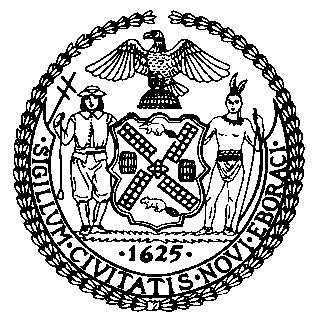 The Council of the City of New YorkFinance DivisionLatonia Mckinney, DirectorFiscal Impact StatementProposed Intro. No:  865Committee: HealthTitle: A local law to amend the administrative code of the city of New York, in relation to lead reference/action levels and standards relating to lead-based paint hazards.Sponsors: The Speaker (Council Member Johnson) and Council Members Holden and KallosEffective FY19FY Succeeding Effective FY20Full Fiscal Impact FY20Revenues$0$0$0Expenditures$0$0$0Net$0$0$0